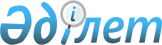 Жылжымайтын мүлiкке құқықтарды тiркеу жүйесiн жетiлдiру тұжырымдамасын әзiрлеу жөнiнде жұмыс тобын  құру туралыҚазақстан Республикасы Премьер-Министрінің 2004 жылғы 20 тамыздағы N 238-ө Өкімі

      1. Жылжымайтын мүлiкке құқықтарды тiркеу жүйесiн жетiлдiру тұжырымдамасын әзiрлеу мақсатында мынадай құрамда жұмыс тобы құрылсын: Стамқұлов                      - Қазақстан Республикасының 

Үбайдолла Мырзағалиұлы           Әдiлет вице-министрi, жетекшi; Ыбырайым                       - Қазақстан Республикасының 

Нұрлан Мұхтарбекұлы              Әдiлет министрлiгi Тiркеу 

                                 қызметi комитетi төрағасының 

                                 орынбасары, жетекшiнiң 

                                 орынбасары Мырзахан                       - Қазақстан Республикасының 

Жанар Құдайбердiқызы             Әдiлет министрлiгi Тiркеу 

                                 қызметi комитетiнiң жылжымайтын 

                                 мүлiкке құқықтарды және онымен 

                                 жасалатын мәмiлелердi, 

                                 жылжымайтын мүлiк кепiлдiгiн 

                                 тiркеу басқармасы бастығының 

                                 мiндетiн атқарушы, хатшы Айбасов                        - Қазақстан Республикасының 

Ербол Жақсылықұлы                Қаржы министрлiгi Салық 

                                 комитетiнiң өндiрiстік емес 

                                 төлемдерге әкiмшiлiк жүргiзу 

                                 бөлiмінiң бастығы Баймұхаметова                  - Қазақстан Республикасының 

Сәуле Жеңiсқызы                  Экономика және бюджеттiк 

                                 жоспарлау министрлiгi заң 

                                 басқармасы құқықтық 

                                 қамтамасыз ету бөлiмiнiң 

                                 бастығы  Тәжмағамбет                    - Қазақстан Республикасының Жер 

Тұрғанбай Қилажиұлы              ресурстарын басқару жөнiндегi 

                                 агенттігi жер кадастры және 

                                 жер мониторингі бөлімінің 

                                 бастығы Медеубаева                     - Қазақстан Республикасының 

Нұргүл Жақанқызы                 Табиғи монополияларды реттеу 

                                 және бәсекелестіктi қорғау 

                                 жөнiндегi агенттiгi талдау және 

                                 жоспарлау бөлiмiнiң бастығы Жүсіпов                        - Қазақстан Республикасының 

Дәурен Қайыргелдiұлы             Табиғи монополияларды реттеу 

                                 және бәсекелестiктi қорғау 

                                 жөнiндегi агенттiгi құқықтық 

                                 талдау бөлiмiнiң бастығы Смағұлов                       - Қазақстан Республикасының 

Сейiтжан Айтыбайұлы              Индустрия және сауда 

                                 министрлiгi Құрылыс iстерi 

                                 жөнiндегi комитетi тұрғын үй 

                                 құрылысы бөлiмiнiң бастығы Айсағалиева                    - Қазақстан кәсiпкерлерi 

Софья Серiкбайқызы               форумының атқарушы директоры 

                                 (келiсiм бойынша) 

      2. Жұмыс тобы: 

      Үкiметке жұмыстың нәтижесi туралы екi аптада бiр рет ақпарат берiп отырсын. 

      2004 жылдың 1 қазанына Жылжымайтын мүлiкке құқықтарды тiркеу жүйесiн жетiлдiру тұжырымдамасының жобасын Қазақстан Республикасы Үкiметiнің қарауына ұсынсын.        Премьер-Министр 
					© 2012. Қазақстан Республикасы Әділет министрлігінің «Қазақстан Республикасының Заңнама және құқықтық ақпарат институты» ШЖҚ РМК
				